О внесении изменений в постановление главы от 25.06.2019 № 01-03-544/9 В целях приведения документов в соответствие с действующей системой выплаты компенсации за содержание ребенка в образовательных учреждениях, реализующих основную образовательную программу дошкольного образования и в соответствии с Постановлением Правительства РФ от 14.12.2017 г. № 181 «О Единой государственной информационной системе социального обеспечения»  п о с т а н о в л я ю:Внести в постановление главы МО «Ленский район» от 25.06.2019 года №01-03-544/9 «Об утверждении положения о выплате компенсации за содержание ребенка в образовательных учреждениях, реализующих основную образовательную программу дошкольного образования» следующие изменения:В пункт 2.2. раздела 2 «Получатель компенсации предоставляет вобразовательное учреждение, реализующее образовательную программу дошкольного образования (далее – образовательное учреждение)  следующие документы» внести «копию страхового свидетельства обязательного пенсионного страхования». Исключить подпункт 3.1.2. «Родителям  (законным представителям)детей, посещающих  образовательные  учреждения, реализующие основную общеобразовательную программу дошкольного образования: 20% среднего размера родительской  платы за содержание ребенка в муниципальных образовательных учреждениях муниципального образования «Ленский район», что и соответствующие образовательные учреждения (далее средний размер родительской платы) – на первого ребенка; 50% среднего размера родительской платы -  на второго ребенка; 70% среднего размера родительской платы – на третьего и последующих детей в семье. В соответствии с исключением подпункта 3.1.2. изменить нумерациюраздела  3.  2. Настоящее постановление подлежит опубликованию в средствах массовой информации и размещению на официальном сайте муниципального образования «Ленский район»,  вступает в силу с момента опубликования.3.Контроль исполнения настоящего постановления возложить на заместителя главы  по социальным вопросам  Евстафьеву Н.Н. Муниципальное образование«ЛЕНСКИЙ РАЙОН»Республики Саха (Якутия)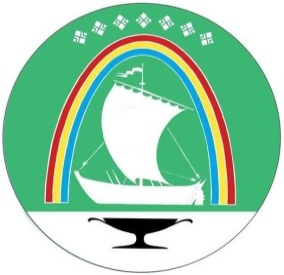 Саха Өрөспүүбүлүкэтин «ЛЕНСКЭЙ ОРОЙУОН» муниципальнайтэриллиитэПОСТАНОВЛЕНИЕ                  УУРААХг. Ленск                 Ленскэй кот «11» __апреля___2022 года                        № __01-03-194/2___от «11» __апреля___2022 года                        № __01-03-194/2___И. о. главыЕ.С. Каражеляско